Додаток 1ВІДКРИТИЙ МІЖНАРОДНИЙ УНІВЕРСИТЕТ РОЗВИТКУ ЛЮДИНИ «Україна»ІНСТИТУТ БІОМЕДИЧНИХ ТЕХНОЛОГІЙКАФЕДРА  фармаціїЗАТВЕРДЖУЮПроректор з освітньої діяльності________________ О. П. Коляда«____» _______________20___ р.СИЛАБУСнавчальної дисципліниВК 1.3. Технології парфумерно - косметичних виробів                         (шифр і назва навчальної дисципліни)освітня програма першого (бакалаврського) рівня вищої освіти                             (назва освітньої програми)освітнього рівня ___________ бакалавр ______________________                             (назва освітнього рівня)галузь знань ___________22 Охорона здоров’я ___________________                             (шифр і назва галузі знань)Спеціальність(ності) ___226 Фармація, промислова фармація _____                              (шифр і назва спеціальності(тей))                              (назва спеціалізації)Інститут біомедичних технологій ___________________________                                                                                                                           (назва навчально-виховного підрозділу)Обсяг, кредитів: _______120 год, 4 кредити ______Форма підсумкового контролю: _______іспит__________Київ 2023 рік _________            _______________________________________________________ОПИС НАВЧАЛЬНОЇ ДИСЦИПЛІНИПЕРЕДРЕКВІЗИТИ:Технологія ліківПОСТРЕКВІЗИТИ: фармакологія, фармацевтична хіміяМета вивчення дисципліни “Технологія парфумерно-косметичних засобів”  - формування у студентів теоретичних знань та практичних навичок щодо складу, виготовлення та контролю якості основних груп засобів парфумерно-косметичної галузі, забезпечення майбутнім спеціалістам можливості якісного виконання функціональних обов’язків, здійснення багатопланової консультативної допомоги населенню щодо застосування косметичних засобів різної спрямованості дії.		Завдання дисципліни полягає у наданні студентам теоретичних знань щодо класифікації, номенклатури, механізму дії косметичних засобів гігієнічної, лікувально-профілактичної та декоративної дії та практичних навичок з їх виготовлення..ПЕРЕЛІК ЗАГАЛЬНИХ ПРОГРАМНИХ КОМПЕТЕНТНОСТЕЙ ОСВІТНЬОЇ ПРОГРАМИ, ЯКІ ЗАБЕЗПЕЧУЄ ДИСЦИПЛІНА3. РЕЗУЛЬТАТИ НАВЧАННЯ ЗА ДИСЦИПЛІНОЮ, ВІДПОВІДНІСТЬ ПРОГРАМНИХ КОМПЕТЕНТНОСТЕЙ ТА РЕЗУЛЬТАТІВ НАВЧАННЯ КОМПОНЕНТАМ ОСВІТНЬОЇ ПРОГРАМИУ результаті вивчення навчальної дисципліни студент повинен знати: основні питання Державного регулювання реалізації парфумерно-косметичних препаратів;терміни та поняття, класифікацію парфумерно-косметичних засобів;номенклатуру, механізм дії та косметичний ефект біологічно активних,діючих та допоміжних речовин, що використовуються в парфумерно-косметичному виробництві;функціональне призначення складових, їх номенклатуру, рекомендовану концентрацію.вміти: складати робочі прописи косметичних засобів в залежності від призначення косметичного засобу;обирати та рекомендувати для застосування косметичні препарати;пропонувати технологію  та виготовляти розроблені косметичні засоби.сформовані компетенції:  правильно складати та обґрунтовувати рецептуру парфюмерно- косметичних засобіввирішувати питання вибору раціональної технологіїконтролювати якість парфюмерно-косметичних засобів.ПРОГРАМА НАВЧАЛЬНОЇ ДИСЦИПЛІНИ4.1. Анотація дисципліниНалежне вивчення дисципліни має сформувати у студентів базу теоретичних знань та практичних навичок щодо складу, виготовлення та контролю якості основних груп засобів парфумерно-косметичної галузі, забезпечення майбутнім спеціалістам можливості якісного виконання функціональних обов’язків, здійснення багатопланової консультативної допомоги населенню щодо застосування косметичних засобів різної спрямованості дії.	Студенти матимуть теоретичні знання щодо класифікації, номенклатури, механізму дії косметичних засобів гігієнічної, лікувально-профілактичної та декоративної дії та практичних навичок з їх виготовлення.Модуль 1. Тема 1. Вступна частинаВизначення  технології парфюмерно-косметичних засобів як наукової та навчальної дисципліни, її зв'язок з базисними та профільними дисциплінами.Мета і цільові завдання курсу. Послідовність вивчення: технологія екс-темпоральних лікарських та косметичних засобів, промислова технологія лікарських засобів, лекційно-лабораторний курс з промислової технології парфумерних та косметичних засобів, виробнича практика.Основні поняття і терміни: технологія, косметичні, парфумерні та лікарські засоби, косметична сировина, косметична форма та косметичний препарат. Взаємозв'язок між косметичною речовиною, косметичною формою та косметичним препаратом.Загальні вимоги до косметичних форм та методи їх забезпечення.Історія розвитку технології парфумерно-косметичних засобів. Сучасний стан і перспективи розвитку технології парфумерно-косметичних засобів.Тема 2. Державне нормування виробництва парфумерно-косметичних засобівЗаконодавчі особливості і напрями нормування виробництва парфумерно-косметичних засобів. Нормування складу парфумерних та косметичних засобів, засобів лікувальної косметики. Нормування якості косметичної та парфумерної сировини. Нормування умов виробництва парфумерно-косметичних засобів.Нормативна документація. Технічні умови. Визначення. Зміст. Характеристика основних складових ту. Правила затвердження. Санітарно-гігієнічна експертиза проекту нормативно-технічної документації.Санітарно-гігієнічна експертиза парфумерно-косметичної продукції. Законодавча документація, що регламентує порядок проведення санітарно-гігієнічної експертизи парфумерно-косметичної продукції. Етапи експертизи за класами парфумерно-косметичної продукції.Безпека парфумерно-косметичної продукції. Документація, що регламентує показники безпеки та порядок проведення досліджень.Технологічний та технічний регламенти. Технологічні інструкції. Визначення. Зміст. Характеристика основних складових. Блок-схема та апаратурна схема технологічного процесу. Специфікація обладнання. Матеріальний баланс.Державна сертифікація. Поняття. Особливості сертифікації парфумерно-косметичної продукції.  Джерела наукової інформації з технології парфумерно-косметичних форм.Тема 3. Діючі та допоміжні речовини парфумерних і косметичних формБіологічно активні та діючі речовини, їх характеристика і номенклатура. Призначення біологічно активних та діючих речовин у складі косметичних засобів. Косметичний та фармакологічний ефект. Вимоги до діючих речовин залежно від призначення косметичних засобів. Біологічно активні речовини: білки, білкові гідролізати, амінокислоти; ферменти, вітаміни та ін. Номенклатура, призначення в складі косметичних засобів. Діючі речовини: абразиви, емолен-ти, сурфактанти та ін. Класифікація. Номенклатура. Функціональне призначення, механізм дії.Допоміжні речовини, визначення. Вимоги до допоміжних речовин: відповідність призначенню, сумісність, біологічна нешкідливість, економічна доступність. Вплив допоміжних речовин на стабільність косметичних форм. Номенклатура і класифікація допоміжних речовин за призначенням та агрегатним станом. Основоутворюючі компоненти: рідкі, м'які, тверді. Стабілізатори косметичних форм як фізико-хімічних систем. Консерванти, антиоксиданти, со-любілізатори, коригенти, барвники та ін. Визначення. Вимоги до них. Характеристика. Застосування.Тема 4. Класифікація парфумерно-косметичних засобівКласифікація парфумерно-косметичних препаратів залежно від призначення, об'єкта застосування, механізму дії, форми випуску. Класифікація парфумерних і косметичних форм як дисперсних систем. Значення дисперсологіч-ної класифікації для технології парфумерних і косметичних форм.Тема 5. Косметичні розчиниКосметичні розчини, визначення, характеристика; вимоги до них, їх обґрунтування. Загальні властивості зазначених косметичних препаратів.Класифікація косметичних розчинів за об'єктом застосування, призначенням, механізмом дії.Розчинники. Вода очищена і демінералізована. Неводні дисперсійні середовища, характеристика, вимоги до них. Етанол, гліцерин, органічні розчинники.Косметичні розчини. Вимоги до рецептури залежно від об'єкта застосування, призначення, механізму дії. Загальні принципи технології та контроль якості рідких косметичних препаратів.Лосьйони. Тоніки. Класифікація за об'єктом застосування, призначенням, механізмом дії. Рецептура. Технологія.Оцінка якості косметичних розчинів: органолептичні показники, рн, прозорість та ін.Умови зберігання.Тема 6. Косметичні засоби піно-миючого призначенняВизначення, характеристика, класифікація, номенклатура. Загальні властивості зазначених косметичних препаратів. Вимоги до рецептури залежно від об'єкта застосування, призначення. Особливості косметичного впливу. Загальні принципи технології та контроль якості косметичних засобів піномийної дії.Туалетні мила. Характеристика, класифікація. Косметичний ефект. Брускове туалетне мило. Характеристика та вимоги до сировини, що використовується у миловареному виробництві. Технологічний процес виробництва туалетного мила. Стадії варіння мила.Шампуні. Класифікація за призначенням, формою випуску. Косметичний ефект. Особливості складу залежно від призначення, типу дисперсної системи. Характеристика та номенклатура біологічно активних речовин у складі шампунів спеціального призначення. Шампуні анти-себорейної дії, шампуні з антистатичним ефектом та ін. Розробка та обґрунтування рецептур. Технологія, технологічні лінії виробництва піно-миючих косметичних засобів. Апаратурне оснащення. Постадійний контроль дослідження показників якості та споживчих характеристик.Рідкі туалетні мила. Препарати для душу. Піни для ванн. Характеристика. Рецептура. Технологія. Контроль якості.Тема 7. Косметичні засоби по догляду за волоссямКосметичні засоби для догляду за волоссям інтенсивної дії. Бальзами. Ополіскувачі. Загальна характеристика. Косметичний ефект. Механізм дії. Характеристика рецептури бальзамів та ополіскувачів, біологічно активні та діючі речовини в складі косметичних засобів для догляду за волоссям: катіонні пав, катіонні полімери, білки та ін. Характеристика, функціональне призначення, номенклатура, рекомендовані концентрації. Технологія бальзамів та ополіскувачів. Дослідження показників якості та споживчих характеристик.Тара, упаковка та умови зберігання.Тема 8. Гелі косметичніГелі косметичні. Визначення, характеристика. Класифікація. Косметичний ефект. Вимоги до рецептури залежно від об'єкта застосування, призначення, механізму дії, типу дисперсної системи. Стадії технологічного процесу, обладнання, постадійний контроль. Оцінка якості та споживчих характеристик.Тара, упаковка та умови зберігання.Тема 9. Креми косметичніКреми косметичні. Визначення, характеристика. Класифікація за типом дисперсної системи, об'єктом застосування, формою випуску, призначенням, механізмом дії. Особливості косметичного ефекту кремів косметичних. Вимоги до рецептури залежно від об'єкта застосування, призначення, механізму дії.Креми жирові. Косметичні вазеліни. Характеристика. Косметичний ефект. Рецептура. Технологія. Дослідження якості.Креми емульсійні. Характеристика. Косметичний ефект. Особливості косметичного впливу емульсійних кремів. Класифікація. Рецептура. Технологія. Стадії технологічного процесу. Апаратурне оснащення. Постадійний контроль. Дослідження якості косметичних кремів.Креми суспензійні. Характеристика. Класифікація. Механізм дії суспензійних кремів. Рецептура. Технологія. Стадії технологічного процесу. Постадійний контроль.Креми косметичні спеціального призначення. Характеристика. Косметичний ефект. Фотозахисні креми. Рецептура. Номенклатура та механізм дії уф-фільтрів. Креми-депілятори. Рецептура.Тара, упаковка та умови зберігання.Тема 10. Маски косметичніМаски косметичні. Косметичні скраби. Визначення. Характеристика. Косметичний ефект. Класифікація за об'єктом застосування, дією, формою випуску. Рецептура. Технологія. Контроль якості.Тема 11. Косметичні засоби дезодоруючої дії. Дезодоранти. АнтиперспірантиДезодоранти. Антиперспіранти. Визначення. Характеристика. Косметичний ефект. Класифікація за формою випуску. Рецептура. Характеристика та номенклатура діючих речовин у складі препаратів дезодоруючої дії. Технологія. Контроль якості.Тема 12. Косметичні засоби для догляду за порожниною рота та зубамиХарактеристика оральної косметики. Зубні пасти. Визначення. Характеристика. Класифікація за формою випуску, призначенням, механізмом дії. Особливості косметичного ефекту. Рецептура зубних паст залежно від призначення, механізму дії. Характеристика та номенклатура біологічно активних, діючих та допоміжних речовин: абразиви, антикарієсні добавки та ін.. Технологія. Стадії технологічного процесу. Апаратурне оснащення. Постадійний контроль. Дослідження показників якості.Зубні еліксири. Характеристика. Класифікація. Рецептура. Технологія. Дослідження показників якості.Зубні порошки. Особливості косметичного ефекту. Рецептура. Технологія. Дослідження показників якості.Тара, упаковка та умови зберігання.Тема 13. Косметичні засоби декоративного призначенняВизначення. Характеристика. Косметичний ефект. Класифікація за об'єктом застосування, формою випуску.Косметичні засоби для догляду за шкірою обличчя декоративного призначення. Класифікація. Характеристика. Косметичний ефект. Пудра (порошкоподібна, компактна, рідка, тональні креми та ін.), тіні для повік, губна помада, косметичні олівці, туш для вій та ін. Особливості рецептури залежно від косметичного впливу, форми випуску. Технологія. Стадії технологічного процесу. Апаратурне оснащення. Постадійний контроль, дослідження якості та споживчих характеристик косметичних засобів декоративного призначення.Косметичні засоби для догляду за волоссям декоративного призначення. Характеристика. Косметичний ефект. Класифікація.Косметичні засоби для зміни кольору волосся. Характеристика та класифікація засобів залежно від тривалості косметичного ефекту. Механізм зміни кольору волосся. Фарбники, їх характеристика, номенклатура, хімізм дії та застосування залежно від тривалості фарбуючої дії косметичного засобу. Фарби для волосся. Рецептура. Технологія. Контроль якості.Косметичні засоби для зміни форми волосся на тривалий час. Препарати для хімічної завивки, фіксатори завивки. Механізм зміни форми волосся. Характеристика та номенклатура діючих речовин в складі препаратів для зміни форми волосся. Рецептура, технологія, контроль якості засобів для хімічної завивки.Косметичні засоби для укладки та фіксації зачіски. Характеристика, класифікація. Механізм дії. Лаки для волосся, гелі, муси, пінки. Особливості рецептури залежно від виду препарату, форми випуску та ін. Технологія, контроль якості засобів для укладки та фіксації зачіски.Тема 14. Косметичні засоби для догляду за нігтямиКосметичні засоби для догляду за нігтями декоративного та гігієнічного призначення. Характеристика, класифікація, номенклатура. Рецептура, технологія, контроль якості лаків для нігтів та інших препаратів для догляду за нігтями гігієнічного та декоративного призначення рідкої, кремо- та пастоподібної форми випуску.Тема 15. Парфумерні засобиПарфумерні композиції. Парфумерні засоби. Косметичні ароматизатори. Визначення. Характеристика. Класифікація. Стадії технологічного процесу виробництва парфумерних композицій та парфумерних засобів. Постадійний контроль. Дослідження парфумерних композицій та парфумерних засобів.Дисципліни, вивчення яких обов’язково передує цій дисципліні: Міжпредметні зв’язки: латинська мовафармакологіяфармацевтична хіміяфармацевтична технологія4.2. Структура навчальної дисципліни4.2.1. Тематичний планПримітки. 1. Слід зазначати також теми, винесені на самостійне вивчення. 2. АР – аудиторна робота, СР – самостійна робота, ІНДЗ – індивідуальне завдання. 3. Можуть застосовуватися такі форми і методи контролю знань, як опитування, письмове завдання для самостійного опрацювання, реферат, співбесіда, огляд додаткової літератури, підготовка та проведення презентації, складання кросворду за основними термінами теми, контрольна робота, письмове тестування, експрес-тестування, комп’ютерне тестування тощо, а також наведені в розділі ІІ таблиці пункту 11.1.4.2.2. Навчально-методична картка дисципліни «ТЕХНОЛОГІЯ ПАРФУМЕРНО-КОСМЕТИЧНИХ ЗАСОБІВ»Разом: 90 год., лекції – 4 год., практичні заняття – 4 год.,.контрольна робота, підсумковий контрольСистема оцінювання роботи здобувачів освіти упродовж семеструКількість балів за роботу з теоретичним матеріалом, на практичних заняттях, під час виконання самостійної та індивідуальної навчально-дослідної роботи залежить від дотримання таких вимог:своєчасність виконання навчальних завдань;повний обсяг їх виконання;якість виконання навчальних завдань;самостійність виконання;творчий підхід у виконанні завдань;ініціативність у навчальній діяльності.ФОРМИ І МЕТОДИ НАВЧАННЯ_ За джерелом інформації: словесні: лекція (традиційна, проблемна тощо) із застосуванням комп'ютерних інформаційних технологій (презентація PowerPoint), семінари, пояснення, розповідь, бесіда; наочні: спостереження, ілюстрація, демонстрація; практичні та лабораторні: вправи.2. За логікою передачі і сприйняття навчальної інформації: індуктивні, дедуктивні, аналітичні, синтетичні.3. За ступенем самостійності мислення: репродуктивні, пошукові, дослідницькі.4. За ступенем керування навчальною діяльністю: під керівництвом викладача; самостійна робота студентів із книгою; виконання індивідуальних навчальних проектів.РЕКОМЕНДОВАНА ЛІТЕРАТУРАСписок рекомендованої літератури (Список основної та додаткової літератури (80 % базової літератури за останні 5 років, оформлення згідно з ДСТУ 8302:2015 «Інформація та документація. Бібліографічне посилання. Загальні положення та правила складання» з урахуванням правок (код УКНД 01.140.40)).7.4. Інформаційні ресурси(нормативна база, джерела Інтернет, адреси бібліотек тощо) Книги 1. Крамаренко В.Ф. Токсикологічна хімія. – К.: Вища школа, 1995. – 424 с. 2. Крамаренко В.Ф. Токсикологическая химия. – К.: Вища школа, 1989. – 448 3.Ніженковська І.В., Вельчинська О.В., Кучер М.М. Токсикологічна хімія. – К.: Вища школа, 2011. – 406 с. 4. Вельчинська О.В., Ніженковська І.В.,  Токсикологічна хімія. Отруйні речовини і їх біотрансформація. – К.: АДЕФ-Україна, 2015. – 320 с. 5. Військова токсикологія, радіологія та медичний захист: Підручник / За ред. Ю.М.Скалецького, І.Р. Мисули - Тернопіль: Укрмедкнига. – 2003 р. – 362 с.Посібники 1. Болотов В.В., Стадніченко Е.І., Бондар В.С. Посібник до практичних занять з токсикологічної хімії. – Х.: Основа, 1997. – 169 с. 2. Галькевич І.Й, Кучер М.М., Туркевич О.Д. Токсикологічна хімія. Методичні вказівки до лабораторних занять та контрольних робіт. – Львів: ЛНМУ, 2006. – 128 с. 3. Завальнюк А.Х., Кривда Г.Ф., Юхимець І.О. Отрути та отруєння: судово-медичний аспект. – Одеса: Астропринт, 2009. – 256 с. 4. Загальна характеристика токсичних речовин, діагностика і лікування за гострих отруєнь. / Панасенко О.І., Каплаушенко А.Г., Самура Б.А. та ін. – Запоріжжя: Карат, 2011. – 432 с. 5. Токсикологічна хімія в схемах і таблицях: Навч. посіб. для студ. вищ. навч. закл. / В.С. Бондар, С.А. Карпушина, О.Г. Погосян та ін. – Х.: Вид-во НФаУ; Золоті сторінки, 2005.– 128 с. 6. Токсикологічна хімія: Конспект лекцій / В.С. Бондар, О.О. Маміна, С.А. Карпушина та ін. – Х.: Вид- во НФаУ, Золоті сторінки, 2002. – 160 с.Допоміжна література (монографії, довідники, книги, збірники праць тощо) 1. Туркевич М., Владзімірська О., Лесик Р. Фармацевтична хімія. – Вінниця. – 2003. – 464 с. 2. Cazes J., Scott R.P.W. Chromatography Theory. - Avon, Connecticut: CRC Press, 2002. - 496 p. 3. Clark`s isolation and identification of drugs. – London: The Pharmaceutical Press, 1986. – 1224 p.4. Handbook of Toxicology. 2 ed. / Edited by Derelanko M.J., Hollinger_M.A. - N.W.: CRC Press LLC, 2002 – 1380 p. 5. Lars Hagel, Günter Jagschies, Gail K. Sofer. Handbook of Process Chromatography, Second Edition: Development, Manufacturing, Validation and Economics. - Academic Press, 2007. – 384 p. 6. Poisoning and Drug Overdose. Fifth Edition / Edited by Kent R. Olson. - San Francisco: The McGraw-Hill Companies, 2007. – 1132 р. 7. Randall C. Baselt. Dispositionof Toxic Drugsand Chemicals in Man. – California, Foster City; Chemical 45Інформаційні ресурси(нормативна база, джерела Інтернет, адреси бібліотек тощо)https://lib.nuph.edu.ua/http://pharmel.kharkiv.edu/http://test.nuph.edu.ua/САМОСТІЙНА РОБОТА ЗДОБУВАЧІВ ОСВІТИТеми самостійної роботи здобувачів освіти4.3.1. Теми практичних занять4.3.2. Тематика ІНДЗНе передбачено4.3.3. Теми самостійної роботи студентівКонтрольна робота. Теми завдань:Основні поняття і терміни технології парфумерно-косметичних засобів. Види нормативних документів. Визначення. Категорії.  Технічні умови. Визначення, вимоги по розробці ТУ, складові частини. Санітарно-гігієнічна експертиза нормативної документації. Порядок проведення експертизи. Висновок державної санітарно-гігієнічної експертизи нормативної документації. Порядок одержання. Оцінка безпеки парфумерно-косметичних препаратів. Санітарні правила і норми безпеки парфумерно-косметичної продукції. Порядок проведення досліджень. Сучасний стан і тенденції розвитку парфумерно-косметичного виробництва за кордоном і в Україні. Косметичний догляд. Фактори, які впливають на процес біодоступності косметичних засобів при нанесенні на шкіру.Методи визначення перспективності використання різних субстанцій в складі косметичних засобів.Лосьйони косметичні. Визначення, характеристика і класифікація лосьйонів. Косметичний ефект лосьйонів гігієнічного і лікувально-профілактичного призначення. Характеристика і функціональне призначення основних компонентів рецептури косметичних лосьйонів. Характеристика, номенклатура біологічно активних речовин у складі лосьйонів гігієнічного і лікувально-профілактичного призначення. Технологія приготування лосьйонів. Контроль якості косметичних лосьйонів і тоніків.Класифікація і номенклатура препаратів по догляду за порожниною рота. Вимоги до їх якості. Косметичний ефект. Зубні пасти. Визначення, класифікація. Косметичний ефект. Фактори, які впливають на стабільність зубних паст. Номенклатура і характеристика абразивних речовин і пластифікаторів, які застосовуються у виробництві препаратів по догляду за порожниною рота. Характеристика і функціональне призначення поверхнево – активних речовин і ароматизаторів у складі зубних паст. Характеристика речовин, які володіють протикарієсною дією. Біологічно активні добавки, у складі препаратів по догляду за порожниною рота. Класифікація. Номенклатура. Механізм дії. Особливості складання рецептур косметичних препаратів по догляду за порожниною рота і зубами. Різні спрямованості дії. Особливості складання власних рецептур зубних паст, зубних еліксирів різної спрямованості дії. Технологія зубних паст і контроль їх якості. Характеристика основних і допоміжних речовин в зубних еліксирах. Технологія і оцінка якості. Зубні порошки. Визначення. Класифікація. Косметичний ефект. Характеристика основних і допоміжних речовин зубних порошків. Технологія. Контроль якості. Визначення шампунів. Косметичний ефект. Класифікація шампунів. Характеристика основних та допоміжних речовин у складі шампунів. Класифікація сурфактантів, їх позитивні властивості і недоліки. Механізм дії сурфактантів у складі шампунів. Характеристика біологічно активних речовин, антисеборейних агентів у складі шампунів. Технологія шампунів і оцінка їх якості. Характеристика бальзамів і ополіскувачів. Визначення мила. Косметичний ефект. Класифікація мила, їх загальна характеристика. Характеристика основних та допоміжних речовин у складі мила. Характеристика лужних реагентів, ароматизаторів, барвників, що входять до складу мил.. Характеристика антисептичних і біологічно активних добавок, емолентів, гідротропів, пластифікаторів, що входять до складу мил.Технологія мила (варка мила пряма і непряма), оцінка їх якості. Мила туалетні рідкі на основі натуральних ПАР.Характеристика пін для ванн і їх технологія.Фактори які впливають на процес біодоступності косметичних засобів при нанесенні на шкіру. Характеристика і функціональне призначення основних компонентів рецептури косметичних емульсій. Принципи складання рецептури емульсійних косметичних кремів. Технологія готування емульсійних кремів. Креми косметичні спеціального призначення. Креми дитячі. Креми для корекції недоліків шкіри.Жирові креми. Визначення, характеристика, технологія. Косметичні вазеліни. Характеристика, технологія.Характеристика наповнювачів суспензійних кремів. Технологія суспензійних кремів на емульсійній, жировій і гелевій основах.Основні компоненти рецептури косметичних масок (емоленти, гідротропи, дерматотропи, БАР і т.д.).Скраби. Визначення, характеристика, класифікація. Характеристика діючих речовин скрабів.Фотозахисні креми. Рецептура. Номенклатура та механізм дії УФ-фільтрів. Креми-депіляторії. Рецептура. Оцінка якості та споживчих характеристик. Тара, упаковка та умови зберігання. Декоративні косметичні засоби. Історія створення. Особливості складу і технології.Пудри, тіні для вік, румяна. Визначення, класифікація. Характеристика допоміжних речовин в цих косметичних засобах. Технологія. Контроль якості.Губні помади. Визначення, класифікація. Характеристика допоміжних речовин. Технологія. Контроль якості.Туш для вій. Косметичні олівці. Визначення, класифікація. Характеристика допоміжних речовин в цих косметичних засобах. Технологія. Контроль якості.Тональні креми. Косметичний ефект, загальні принципи складання рецептури, технологія, контроль якості та споживчих характеристик.Класифікація запахів парфумерних засобів. Основні терміни і визначення, які використовуються в парфумерії. Характеристика і номенклатура пахучих і допоміжних речовин, які використовуються в парфумерії. Технологія парфумерних засобів, контроль якості.Косметичні засоби дезодоруючої дії. Дезодоранти  порошкоподібної та аерозольної форми випуску.КОНТРОЛЬ І ОЦІНКА ЯКОСТІ НАВЧАННЯ Загальна оцінка з дисципліни: шкала оцінювання національна та ECTSПОЛІТИКА НАВЧАЛЬНОГО КУРСУПЕРЕВІРЕНО:
(посада, звання)_______________________ (__________________)                                                                              (підпис)                     	 (прізвище та ініціали) ________________ 20___ Відкритий міжнародний       УНІВЕРСИТЕТрозвитку людини                                  "УКРАЇНА"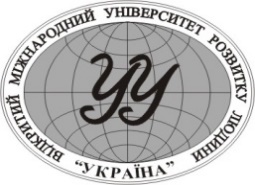 Open International        UNIVERSITY of Human Development                         "UKRAINE"ІНФОРМАЦІЯ ПРО ВИКЛАДАЧА ТА ДОПОМІЖНИХ ОСІБІНФОРМАЦІЯ ПРО ВИКЛАДАЧА ТА ДОПОМІЖНИХ ОСІБВикладачвикладач Шостак Любов Геннадіївна Асистент викладачаПрактики, представникибізнесу, фахівці, залучені до викладанняПрофайл викладачаПрофайл асистентаКанали комунікаціїТелефон деканату:Телефон викладача: +380953164093Електронна пошта: shostak.luba@ukr.netВайбер: +380953164093Кабінет (електронний кабінет):Матеріали до курсу розміщені на сайті Інтернет-підтримки навчального процесу http://vo.ukraine.edu.ua/ за адресоюПосилання на курсhttps://vo.uu.edu.ua/course/view.php?id=7502#section-0Найменування показників Галузь знань, спеціальність, спеціалізація, освітній ступінь / освітньо-кваліфікаційний рівеньХарактеристика навчальної дисципліниХарактеристика навчальної дисципліниНайменування показників Галузь знань, спеціальність, спеціалізація, освітній ступінь / освітньо-кваліфікаційний рівеньденна форма навчаннязаочна форма навчанняЗагальний обсяг кредитів – 3Галузь знань22 Охорона здоров’яВид дисципліниОбов’язкова Вид дисципліниОбов’язкова Загальний обсяг кредитів – 3Спеціальність 226 Фармація, промислова фармаціяЦикл підготовки професійний  Цикл підготовки професійний  Модулів – 1Спеціалізація____________________(назва)Рік підготовки:Рік підготовки:Змістових модулів – 2Спеціалізація____________________(назва)3-й3-йІндивідуальне науково-дослідне завдання ___________                     (назва)Мова викладання, навчання та оцінювання:українська,для іноземних студентів - англійська, російськаСеместрСеместрЗагальний обсяг годин – 90 годМова викладання, навчання та оцінювання:українська,для іноземних студентів - англійська, російська5-й6-йЗагальний обсяг годин – 90 годМова викладання, навчання та оцінювання:українська,для іноземних студентів - англійська, російськаЛекціїЛекціїТижневих годин для денної форми навчання:аудиторних самостійної роботи здобувача освіти Освітній ступінь / освітньо-кваліфікаційний рівень:__бакалавр4 год.-Тижневих годин для денної форми навчання:аудиторних самостійної роботи здобувача освіти Освітній ступінь / освітньо-кваліфікаційний рівень:__бакалаврПрактичні, семінарськіПрактичні, семінарськіТижневих годин для денної форми навчання:аудиторних самостійної роботи здобувача освіти Освітній ступінь / освітньо-кваліфікаційний рівень:__бакалавр4 год.Тижневих годин для денної форми навчання:аудиторних самостійної роботи здобувача освіти Освітній ступінь / освітньо-кваліфікаційний рівень:__бакалаврЛабораторніЛабораторніТижневих годин для денної форми навчання:аудиторних самостійної роботи здобувача освіти Освітній ступінь / освітньо-кваліфікаційний рівень:__бакалаврТижневих годин для денної форми навчання:аудиторних самостійної роботи здобувача освіти Освітній ступінь / освітньо-кваліфікаційний рівень:__бакалаврСамостійна роботаСамостійна роботаТижневих годин для денної форми навчання:аудиторних самостійної роботи здобувача освіти Освітній ступінь / освітньо-кваліфікаційний рівень:__бакалаврТижневих годин для денної форми навчання:аудиторних самостійної роботи здобувача освіти Освітній ступінь / освітньо-кваліфікаційний рівень:__бакалаврІндивідуальні завдання: -Індивідуальні завдання: -Тижневих годин для денної форми навчання:аудиторних самостійної роботи здобувача освіти Освітній ступінь / освітньо-кваліфікаційний рівень:__бакалаврВид семестрового контролю: залікВид семестрового контролю: залікНазви змістових модулів і темРозподіл годин між видами робітРозподіл годин між видами робітРозподіл годин між видами робітРозподіл годин між видами робітРозподіл годин між видами робітРозподіл годин між видами робітРозподіл годин між видами робітРозподіл годин між видами робітРозподіл годин між видами робітРозподіл годин між видами робітРозподіл годин між видами робітРозподіл годин між видами робітРозподіл годин між видами робітРозподіл годин між видами робітРозподіл годин між видами робітРозподіл годин між видами робітФорми та методи контролю знаньНазви змістових модулів і темденна формаденна формаденна формаденна формаденна формаденна формаденна формазаочна формазаочна формазаочна формазаочна формазаочна формазаочна формазаочна формазаочна формазаочна формаФорми та методи контролю знаньНазви змістових модулів і темУсьогоаудиторнааудиторнааудиторнааудиторнааудиторнас.р.Усьогоаудиторнааудиторнааудиторнааудиторнааудиторнааудиторнас.р.с.р.Форми та методи контролю знаньНазви змістових модулів і темУсьогоу тому числіу тому числіу тому числіу тому числіу тому числіс.р.Усьогоу тому числіу тому числіу тому числіу тому числіу тому числіу тому числіс.р.с.р.Форми та методи контролю знаньНазви змістових модулів і темУсьоголсемпрлабіндс.р.Усьоголсемпрлабінд123456789101112131415151616Модуль 1.Модуль 1.Модуль 1.Модуль 1.Модуль 1.Модуль 1.Модуль 1.Модуль 1.Модуль 1.Модуль 1.Модуль 1.Модуль 1.Модуль 1.Модуль 1.Модуль 1.Модуль 1.Модуль 1.Модуль 1.Тема 1. Вступна частина222Усне опитування електронне тестуванняУсне опитування електронне тестуванняТема 2. Державне нормування виробництва парфумерно-косметичних засобів222Усне опитування електронне тестуванняУсне опитування електронне тестуванняТема 3. Діючі та допоміжні речовини парфумерних і косметичних форм222Усне опитування електронне тестуванняУсне опитування електронне тестуванняТема 4. Класифікація парфумерно-косметичних засобів222Усне опитування електронне тестуванняУсне опитування електронне тестуванняТема 5. Косметичні розчини222Усне опитування електронне тестуванняУсне опитування електронне тестуванняТема 6. Косметичні засоби піно-миючого призначення222Усне опитування електронне тестуванняУсне опитування електронне тестуванняТема 7. Косметичні засоби по догляду за волоссям222Усне опитування електронне тестуванняУсне опитування електронне тестуванняТема 8. Гелі косметичні242Усне опитування електронне тестуванняУсне опитування електронне тестуванняТема 9. Креми косметичні242Усне опитування електронне тестуванняУсне опитування електронне тестуванняТема 10. Маски косметичні242Усне опитування електронне тестуванняУсне опитування електронне тестуванняТема 11. Косметичні засоби дезодоруючої дії. Дезодоранти. Антиперспіранти242Усне опитування електронне тестуванняУсне опитування електронне тестуванняТема 12. Косметичні засоби для догляду за порожниною рота та зубами22Усне опитування електронне тестуванняУсне опитування електронне тестуванняТема 13. Косметичні засоби декоративного призначення22Усне опитування електронне тестуванняУсне опитування електронне тестуванняТема 14. Косметичні засоби для догляду за нігтями22Усне опитування електронне тестуванняУсне опитування електронне тестуванняТема 15. Парфумерні засоби22Усне опитування електронне тестуванняУсне опитування електронне тестуванняМодульний контрольЕлектронне тестуванняЕлектронне тестуванняУсього годин  3030 30МодуліЗмістовий модуль 1Змістовий модуль 1Змістовий модуль 1Змістовий модуль 1Змістовий модуль 1Теми практичних занятьТема 1.Основні терміни і поняття промислової технології парфумерних та косметичних засобів. Державне нормування виробництва і реалізації парфумерно-косметичної продукції промислового виробництва.Тема 2.Косметичні засоби для догляду за шкірою рідкої консистенції. Косметичні рідини – лосьйони, тоніки.Тема 3.Косметичні засоби для догляду за шкірою м’якої консистенції.  Креми емульсійні гігієнічного, лікувального і декоративного призначення.Тема 4.Косметичні засоби для догляду за шкірою м’якої консистенції.  Креми жирові, гелеві, суспензійні, маски, скраби. Тема 5.Косметичні засоби піно-миючого призначення.  Шампуні. Бальзами. Ополіскувачі.Індивідуальна роботаКонтрольна роботаКонтрольна роботаКонтрольна роботаКонтрольна роботаКонтрольна роботаТести Електронне тестуванняЕлектронне тестуванняЕлектронне тестуванняЕлектронне тестуванняЕлектронне тестуванняІНДЗ-----Види поточного контролюУсне опитуванняУсне опитуванняУсне опитуванняУсне опитуванняУсне опитуванняПідсумковий контрольЗалікЗалікЗалікЗалікЗалікВид діяльності здобувача освіти / аспірантаМаксимальна кількість балів за одиницюМодуль 1Модуль 1Модуль 1Модуль 1Модуль 1Модуль 2Модуль 2Модуль nМодуль nМодуль nВид діяльності здобувача освіти / аспірантаМаксимальна кількість балів за одиницюкількість одиницькількість одиницьмаксимальна кількість балівмаксимальна кількість балівмаксимальна кількість балівкількість одиницьмаксимальна кількість балівкількість одиницьмаксимальна кількість балівмаксимальна кількість балівІ. Обов’язковіІ. Обов’язковіІ. Обов’язковіІ. Обов’язковіІ. Обов’язковіІ. Обов’язковіІ. Обов’язковіІ. Обов’язковіІ. Обов’язковіІ. Обов’язковіІ. Обов’язковіІ. Обов’язкові1.1. Відвідування лекцій11––––1.2. Відвідування семінарських і практичних занять11––––1.3. Робота на семінарському і практичному занятті1010777203101.4. Лабораторна робота (в тому числі допуск, виконання, захист)1010––––––1.5. Виконання завдань для самостійної роботи (Лексичні мінімуми, вправи)1010101010203201.6. Виконання модульної роботи2525111201301.7. Виконання індивідуальних завдань (ІНДЗ)РазомРазомРазом---60-60--Максимальна кількість балів за обов’язкові види роботи: 50Максимальна кількість балів за обов’язкові види роботи: 50Максимальна кількість балів за обов’язкові види роботи: 50Максимальна кількість балів за обов’язкові види роботи: 50Максимальна кількість балів за обов’язкові види роботи: 50Максимальна кількість балів за обов’язкові види роботи: 50Максимальна кількість балів за обов’язкові види роботи: 50Максимальна кількість балів за обов’язкові види роботи: 50Максимальна кількість балів за обов’язкові види роботи: 50Максимальна кількість балів за обов’язкові види роботи: 50Максимальна кількість балів за обов’язкові види роботи: 50Максимальна кількість балів за обов’язкові види роботи: 50ІІ. ВибірковіІІ. ВибірковіІІ. ВибірковіІІ. ВибірковіІІ. ВибірковіІІ. ВибірковіІІ. ВибірковіІІ. ВибірковіІІ. ВибірковіІІ. ВибірковіІІ. ВибірковіІІ. ВибірковіВиконання завдань для самостійного опрацюванняВиконання завдань для самостійного опрацюванняВиконання завдань для самостійного опрацюванняВиконання завдань для самостійного опрацюванняВиконання завдань для самостійного опрацюванняВиконання завдань для самостійного опрацюванняВиконання завдань для самостійного опрацюванняВиконання завдань для самостійного опрацюванняВиконання завдань для самостійного опрацюванняВиконання завдань для самостійного опрацюванняВиконання завдань для самостійного опрацюванняВиконання завдань для самостійного опрацювання2.1. Складання ситуаційних завдань із різних тем курсу52.2. Огляд літератури з конкретної тематики52.3. Складання ділової гри з конкретним прикладним матеріалом з будь-якої теми курсу52.4. Підготовка наукової статті з будь-якої теми курсу102.5. Участь у науковій студентській конференції5101010102.6. Дослідження українського чи закордонного досвіду5РазомРазом10101010--№з/пНазва темиКількістьгодин1Тема 1. Основні терміни і поняття промислової технології парфумерних та косметичних засобів. Державне нормування виробництва і реалізації парфумерно-косметичної продукції промислового виробництва. Технічні умови, структура, зміст, порядок розробки та затвердження. Сертифікація парфумерно-косметичної продукції. Дослідження безпеки парфумерно-косметичної продукції. Гігієнічний висновок, порядок отримання. Технічні та технологічні регламенти, технологічні інструкції виробництва ПКЗ.22 Тема 2. Косметичні засоби для догляду за шкірою рідкої консистенції. Косметичні рідини – лосьйони, тоніки.  Косметичний ефект, загальні принципи складання  рецептури, технологія,  контроль якості та споживчих характеристик.23 Тема 3. Косметичні засоби для догляду за шкірою м’якої консистенції.  Креми емульсійні гігієнічного, лікувального і декоративного призначення.  Косметичний ефект, загальні принципи складання  рецептури, технологія,  контроль якості та споживчих характеристик.24Тема 4. Косметичні засоби для догляду за шкірою м’якої консистенції.  Креми жирові, гелеві, суспензійні, маски, скраби.  Косметичний ефект, загальні принципи складання  рецептури, технологія,  контроль якості та споживчих характеристик.25 Тема 5. Косметичні засоби піно-миючого призначення.  Шампуні. Бальзами. Ополіскувачі. Косметичний ефект, загальні принципи складання  рецептури, технологія,  контроль якості та споживчих характеристик26 Тема 6. Косметичні засоби піно-миючого призначення.  Мила, піни для ванн. Косметичний ефект, загальні принципи складання  рецептури, технологія,  контроль якості та споживчих характеристик.27 Тема 7. Косметичні засоби для догляду за порожниною роту і зубами.  Зубні пасти, порошки, еліксири. Косметичний ефект, загальні принципи складання  рецептури, технологія,  контроль якості та споживчих характеристик..28 Тема 8. Косметичні засоби декоративного призначення. Декоративна косметика по догляду за шкірою та її придатками. Декоративна косметика по догляду за волоссям. Косметичний ефект, загальні принципи складання  рецептури, технологія,  контроль якості та споживчих характеристик.49 Тема 9. Косметичні засоби декоративного призначення. Декоративна косметика по догляду за волоссям. Косметичний ефект, загальні принципи складання  рецептури, технологія,  контроль якості та споживчих характеристик.410 Тема 10. Парфумерія. Парфумерні композиції. Парфумерні засоби. Визначення, класифікація та характеристика парфумерних рідин. Основні терміни і визначення, які використовуються в парфумерії. Принципи створення парфумерних композицій. Технологія, контроль якості та споживчих характеристик парфумерних засобів.411 Тема 11. Дезодоранти. Антиперспіранти. Визначення, класифікація та характеристика парфумерних та дезодоруючих рідин. Принципи створення дезодорантів та антиперспірантів. Технологія, контроль якості та споживчих характеристик дезодоруючих засобів.4Узагальнення набутих знань, пісумковий електронний тестВсього30Оцінювання досягнень здобувача освітиРезультати навчальної діяльності здобувачів освіти оцінюються за 100-бальною шкалою в кожному семестрі окремо.За результатами поточного, модульного та семестрового контролів виставляється підсумкова оцінка за 100-бальною шкалою, національною шкалою та шкалою ECTS.Модульний контроль: кількість балів, які необхідні для отримання відповідної оцінки за кожен змістовий модуль упродовж семестру.Семестровий (підсумковий) контроль: виставлення семестрової оцінки здобувача освіти, які опрацювали теоретичні теми, практично засвоїли їх і мають позитивні результати, набрали необхідну кількість балів.Загальні критерії оцінювання успішності здобувачів освіти, які отримали за 4-бальною шкалою оцінки «відмінно», «добре», «задовільно», «незадовільно», подано в таблиці нижче.Кожний модуль включає бали за поточну роботу здобувача освіти на семінарських, практичних, лабораторних заняттях, виконання самостійної роботи, індивідуальну роботу, модульну контрольну роботу.Виконання модульних контрольних робіт здійснюється в режимі комп’ютерної діагностики або з використанням роздрукованих завдань.Реферативні дослідження та есе, які виконує студент за визначеною тематикою, обговорюються та захищаються на семінарських заняттях. Модульний контроль знань здобувачів освіти здійснюється після завершення вивчення навчального матеріалу модуля.Оцінка за 100-бальною системоюОцінка за 100-бальною системоюОцінка за національною шкалоюОцінка за національною шкалоюОцінка за шкалою ECTSОцінка за шкалою ECTSОцінка за 100-бальною системоюОцінка за 100-бальною системоюекзамензалікОцінка за шкалою ECTSОцінка за шкалою ECTS90 – 100відмінно5зарахованоAвідмінно82 – 89добре4зарахованоBдобре (дуже добре)75 – 81добре4зарахованоCдобре 64 – 74задовільно3зарахованоDзадовільно 60 – 63задовільно3зарахованоЕзадовільно (достатньо) 35 – 59незадовільно2не зарахованоFXнезадовільно з можливістю повторного складання1 – 34незадовільно2не зарахованоFнезадовільно з обов’язковим повторним вивченням дисципліниОцінкаКритерії оцінювання«відмінно»Ставиться за повні та міцні знання матеріалу в заданому обсязі, вміння вільно виконувати практичні завдання, передбачені навчальною програмою; за знання основної та додаткової літератури; за вияв креативності в розумінні і творчому використанні набутих знань та умінь.«добре»Ставиться за вияв студентом повних, систематичних знань із дисципліни, успішне виконання практичних завдань, засвоєння основної та додаткової літератури, здатність до самостійного поповнення та оновлення знань. Але у відповіді здобувача освіти наявні незначні помилки.«задовільно»Ставиться за вияв знання основного навчального матеріалу в обсязі, достатньому для подальшого навчання і майбутньої фахової діяльності, поверхову обізнаність з основною і додатковою літературою, передбаченою навчальною програмою. Можливі суттєві помилки у виконанні практичних завдань, але студент спроможний усунути їх із допомогою викладача.«незадовільно»Виставляється студентові, відповідь якого під час відтворення основного програмового матеріалу поверхова, фрагментарна, що зумовлюється початковими уявленнями про предмет вивчення. Таким чином, оцінка «незадовільно» ставиться студентові, який неспроможний до навчання чи виконання фахової діяльності після закінчення закладу вищої освіти без повторного навчання за програмою відповідної дисципліни.Крайні терміни складання та перескладання дисципліниПерескладання здійснюється відповідно до графікаПравила академічної доброчесностіПеревірка навчальних робіт на плагіат (згідно з «Положенням про академічну доброчесність» і «Положенням про запобігання та виявлення академічного плагіату в наукових, навчально-методичних, кваліфікаційних та навчальних роботах»)Вимоги до відвідуванняПропущені заняття (лікарняні, мобільність і т.ін.) можна відпрацювати, виконавши всі завдання, зазначені в інструкціях до практичних занять, переслати в електронному варіанті на електронну пошту. Здобувачі вищої освіти можуть отримати електронні презентації лекцій і самостійно ознайомитись із матеріалом при об’єктивних причинах пропуску занять.